Currículo Lattes - Busca Textual - Visualização do Currículo 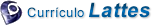 CNPq - Conselho Nacional de Desenvolvimento Científico e TecnológicoDados gerais Formação Atuação + Pedro Lucas Nascimento AdelinoPossui ensino-medio-segundo-graupelo Instituição de Ensino Darwin(2010). Tem experiência na área de Engenharia de Produção. (Texto gerado automaticamente pela aplicação CVLattes) IdentificaçãoNome Pedro Lucas Nascimento Adelino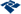 Nome em citações bibliográficas MOREIRA, L. S.EndereçoEndereço Profissional Universidade do Estado do Pará. 
Avenida Pedro Porpino da Silva - de 1/2 ao fim
Imperador
Formação acadêmica/titulaçãoÁreas de atuação1. Grande área: Engenharias / Área: Engenharia de Produção. 
IdiomasInglês Compreende Razoavelmente, Fala Pouco, Lê Razoavelmente, Escreve Pouco. Página gerada pelo Sistema Currículo Lattes em 02/12/2015 às 3:05:22Baixar CurrículoImprimir Currículo CNPq | Uma agência do Ministério da Ciência, Tecnologia e InovaçãoIdentificaçãoEndereçoIdiomasFormação acadêmica/titulaçãoÁreas de atuaçãoMostrar informações complementares